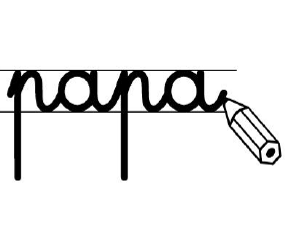 Ecris la réponse à la question. 	Pourquoi est-ce facile d’escalader l’arbre ?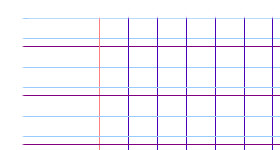 Ecris la réponse à la question. 	Pourquoi est-ce facile d’escalader l’arbre ?